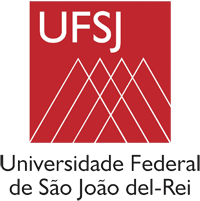 CARTA DE APRESENTAÇÃO PARA ESTÁGIO SUPERVISIONADOSão João del Rei, ______de ____________________de _________Prezado(s) Senhor(es),Apresentamos ________________________________________________________________, aluno(a) doCurso de História, matriculado no _______ período, na Universidade Federal de São João del-Rei, que deverá se apresentar com documento acadêmico de identificação (Termo de Compromisso, Atestado de Matrícula, Plano de Atividades e esta carta) para realização de estágio curricular supervisionado (obrigatório). Lembramos que esta atividade é regulamentada por Lei Federal nº 11.788, de 25 de setembro de 2008, o que não caracteriza vínculo empregatício do aluno com a EMPRESA durante todo o período de realização do estágio curricular.	Para sua efetivação, o aluno cumprirá o Plano de Atividades, que deverá ser previamente acordado entre ele(a), seu professor(a) orientador(a) e o(a)supervisor(a) da concedente, deferido pelo coordenador de curso.Contamos com o apoio e colaboração neste processo de aprendizagem e agradecemos antecipadamente e colocamo-nos à disposição para quaisquer esclarecimentos. Atenciosamente,Profa.Ingrid Silva de Oliveira Leite Coordenadora do Curso de História Telefone de contato da Coordenadoria do Curso de História : 3379 5119Em caráter emergencial, devido à pandemia de COVID-19, estamos atendendo somente pelo e-mailDo Curso de História: cohis@ufsj.edu.br